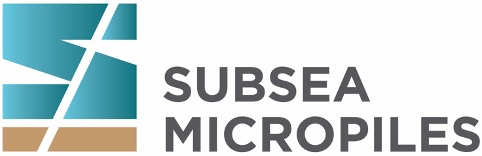 Request for TenderDrilling-related engineering servicesIntroductionSubsea Micropiles Ltd. (SML) was established in Ireland (2017) with a mission to commercialise technology first developed by Lockheed Martin and the U.S. Dept. of Energy in 2008.  The principals of SML have a wealth of experience in the development of technology for the offshore environment, to include direct support to LM’s previous R&D efforts where intellectual property was developed and a patent granted.The SEMPRE Project SML, in partnership with Mincon PLC, UCD and the University of Limerick, has secured €1 million as of an overall grant for the SEMPRE project of €2.9 million, under the Irish Government’s ‘Disruptive Technologies Innovation Fund’. A description of the project accompanies this RFP. The project, amongst other objectives, seeks to demonstrate the effectiveness of micropiled anchors for both fixed and floating wind foundations. This project will include the installation and testing of one or more micropiled anchor solutions using a new seabed drilling system, optimised for low-cost and highly productive drilling rates.Purpose of the RFTSubsea Micropiles is working with its partner Mincon to develop an advanced subsea drill. We are seeking to procure the necessary drilling-related engineering support (to average 2.25 to 2.5 days per week), from an appropriately qualified firm or individual consultant, over a period of 12 months. These services are described in more detail below. Scope of the Assignment to include (but not limited to):Review of existing design work carried out to dateParticipate, as an active member of the SEMPRE engineering team, in regular engineering meetings and design reviewsSupport the Chief Engineer, the Subsea Micropiles Head of Geotechnical engineering and the relevant Mincon engineering staff in the development of the drilling system.Ensure the proposed solution adequately takes into consider ‘real-world’ design constraints and operational challengesSupport the testing of the system (on land; under water and subsea)Support development of operational and casualty response procedures for the drilling equipment.Work with the SML engineering team on a number of related technical initiatives as required.Management of the AssignmentThe consultant(s) will report into the SML Chief Engineer from a technical perspective, and the SML CFO from an administrative perspective.Award CriteriaTenders will be evaluated on the following basis:Understanding of the terms of reference (10%)Skills, competencies and experience of the service provider (40%)Ability to commit the necessary resources and meet the timeframe (20%)Overall Cost (30%) It may be necessary for the Evaluation Committee to request clarification of information provided in a tender. Tenderers may be requested to attend a meeting (via telephone or in person) to clarify their tender and provide the opportunity for the Evaluation Committee to ask questions. This clarification does not allow tenderers revise their original offer and therefore no new or additional information will be requested or permitted during interview.Tender Submission Request for tenders will ask for the following details:An outline of the proposed approach to address the Terms of Reference presented Full detailed CV of service provider highlighting relevant skills and experience;A brief statement on how the service provider sees their skills matching the requirements;Confirmation of availability and ability to meet the timescale indicated;Financial submission (which should take the form of a lump sum excluding VAT).Submissions should be emailed to the SEMPRE Project Director, Conor Toolan (ctoolan@subseamicropiles.com) no later than 5.00 PM Dublin Time, Monday 4th April 2022.